关于召开中国数据中心基础设施技术年会的通知各有关单位：为搭建数据中心行业节能减排技术交流平台，推广数据中心行业国家重点节能减排技术，国家节能中心会同中国电子节能技术协会将组织召开数据中心节能技术推广会暨中国数据中心基础设施技术年会。具体事项通知如下： 一、会议时间和地点会议时间：2016年5月26日 8:30-17:00会议地点：北京新世纪日航酒店（北京市海淀区首体南路6号）二、会议主要内容（一）介绍数据中心行业发展趋势和节能减排政策；（二）展示高能效数据中心解决方案和成功案例；（三）数据中心建设最新成就以及相关的产品、节能技术解决方案介绍；（四）高能效数据中心解决方案和成功案例展示。三、参会人员数据中心用户代表节能管理人员；国务院有关部门节能主管领导、协会/学会专家；地方节能中心领导；重点行业企业CIO、CTO、各行业的企业技术人员与管理人员、SI、ISV等企业代表；平面、网络新闻媒体节能服务公司代表等。四、组织单位主办单位：国家节能中心中国电子节能技术协会承办单位：中国数据中心节能技术委员会          电源学会专家委员会会议议程报名回执表注：此表自制或复印有效；请参会代表于2016年5月20日前将回执邮件至shujuzhongxin@jinhanhua.com；联系人：华亚楠。联系人：华亚楠电  话：010-82994800    18511477122邮  箱：shujuzhongxin@jinhanhua.com会 议 地 址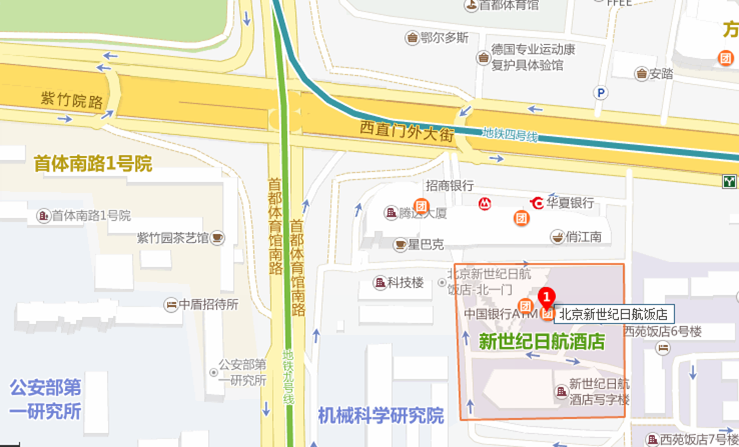 2016'中国数据中心基础设施技术年会(第六届)2016年5月26日 上午新世纪日航酒店 中华厅主持人：9:00～9:10领导致辞国家节能中心  高红  处长中国电子节能技术协会  黄建忠  秘书长9:10～9:30数据中心能效现状及节能潜力调研的迫切需求中科院计算所  张广明  研究员9:30～9:50极智节能，慧享简单--数据中心基础设施解决方案华为技术有限公司9:50～10:10更深绿的数据中心--液态冷却系统国家高性能研究中心数据中心技术研究所  沈卫东  所长10:10～10:20《中国数据中心能耗现状及节能潜力调研课题》启动仪式《中国数据中心人才培训基地》的成立仪式“2015-2016年度数据中心产业颁奖”典礼10:20～10:40数据中心PUE/绿色等级认证TGG绿色网格组织中国区  汪刚  主席10:40～11:00数据中心高水平运维的价值中国建筑技术集团运维服务中心业务支持部  吴甘星  总经理11:00～11:20绿色数据中心的关键制冷技术实践江苏邮电设计院  罗志刚  总工11:20～11:40数据中心制冷与节能综合解决方案分析南京佳力图机房环境技术股份有限公司11:40～12:00模块化数据中心规划及节能方案分析上海宝信软件股份有限公司深圳工程中心  于登科  副总经理12:00抽奖专题论坛：数据中心节能技术专题研讨峰会2016年5月26日 下午新世纪日航酒店 中华厅13:00-13:30嘉宾及听众签到13:30-13:50国家标准《数据中心设施运行维护规范》整体介绍中国建筑标准设计研究院  李本强所长13:50-14:10如何构建动态式绿色模块化IDC艾默生网络能源有限公司数据中心基础设施解决方案部14:10-14:30数据中心制冷解决方案及能效提升分析依米康科技股份有限公司14:30-14:50中国云计算数据中心建设现状及节能潜力分析中国数据中心节能技术委员会  吕天文  秘书长14:50-15:10数据中心绿色产品解决方案分析曙光信息股份有限公司数据中心事业部  何继盛  总经理15:10-15:30高维度可视化技术助力数据中心基础设施管理易通远见（北京）科技有限公司韩畅  副总经理15:30-15:50中国数据中心人才体系构建分析北京金翰华科技有限公司   杜维华   总经理15:50-16:10空调失效  您的IT设备还能坚持几分钟？中国数据中心节能技术委员会专家组  黄冬梅  博士 单位姓名部门职位职位手机邮箱本单位确认了解并愿意参加会议。本单位确认了解并愿意参加会议。本单位确认了解并愿意参加会议。本单位确认了解并愿意参加会议。敬请确认  □是  □否敬请确认  □是  □否敬请确认  □是  □否敬请确认  □是  □否